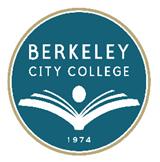 
COLLEGE ROUNDTABLE FOR PLANNING AND BUDGETAGENDAMonday, March 3, 201412:15 pm – 1:30 pmRoom:  451A/BChair:  Debbie Budd, President12:15 pm	Agenda Review	 Debbie Budd
12:15pm – 12:30 pm	Review Faculty Hiring Prioritizations	Carlos Cortez
12: 30 pm – 12:40 pm	Confirm Shared Governance Process May	Debbie Budd		-Implement Once Approved by Senate 12:40 pm – 12:55 pm	Research and Planning Updates (SSSP)	 May Chen/Debbie Budd12:55pm – 1:05 pm	Ed Committee/Institutional Effectiveness Updates	Carlos Cortez/May Chen, 				Jenny Lowood1:05pm – 1:15 pm	Planning and Budget Council Reports	 PBC Members – Jennifer 			Lenahan/May Chen/				Jenny Lowood1:15pm – 1:20 pm	Technology Updates	Fabian Banga/				Antonio Barreiro1:20 pm – 1:25 pm	Facilities Committee Updates	 Shirley Slaughter1:25 pm	Other	1:30 pm	Close	~ Roundtable meetings are open to the college community ~
Above times and/or topics are subject to change***********
Our Mission:  Berkeley City College’s mission is to promote student success, to provide our diverse community with educational opportunities, and to transform lives.Our Vision:  Berkeley City College is a premier, diverse, student-centered learning community, dedicated to academic excellence, collaboration, innovation and transformation.